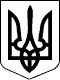 79 СЕСІЯ  ЩАСЛИВЦЕВСЬКОЇ СІЛЬСЬКОЇ РАДИ7 СКЛИКАННЯРІШЕННЯ 12.11.2018р.                                     №  1319                                с. Щасливцеве                                                                                              Про розробку технічної документації з нормативної грошової оцінки земель села Щасливцеве Генічеського району Херсонської області Щасливцевської сільської ради       Заслухавши інформацію голови постійно діючої комісії з питань регулювання земельних відносин,  враховуючи затверджений проект землеустрою щодо встановлення та зміни меж населеного пункту с. Щасливцеве Генічеського району Херсонської області, Витяг з Державного земельного кадастру про землі в межах території адміністративно-територіальних одиниць, керуючись ст.12, 19, 174, 201 Земельного кодексу України та ст. 26 Закону України «Про місцеве самоврядування в Україні» сесія Щасливцевської сільської радиВИРІШИЛА:1.Розробити технічну документацію з нормативної грошової оцінки земель села Щасливцеве Генічеського району Херсонської області Щасливцевської  сільської ради.2.Виконавчому комітету Щасливцевської сільської ради протягом місяця звернутись до землевпорядної організації, яка має відповідний дозвіл на виконання цих видів робіт щодо розробки технічної документації з нормативної грошової оцінки с. Щасливцеве.3.Контроль за виконанням рішення покласти на постійно діючу комісію з питань регулювання земельних відносин та охорони навколишнього середовища.Сільський голова                                                                              В.О.Плохушко